School term dates 2020– 2021School term dates 2020– 2021School term dates 2020– 2021 Term 1InsetTuesday 1st September 2020InsetWednesday 2nd September 2020Term begins Thursday 3rd September 2020Term endsThursday 22nd October 2020InsetFriday 23rd October 2020 Term 2Term begins  Monday 2nd November 2020Term ends Thursday 17th December 2020InsetFriday 18th December 2020  Term 3Term begins Monday 4th January 2021Term ends Friday 12th February 2021Term 4Term begins Monday 22nd February 2021Term endsWednesday 31st March 2021InsetThursday 1st April 2021Term 5Term begins Monday 19th April 2021Term endsFriday 28th May 2021Bank HolidayMonday 3rd May 2021Term 6Term begins Monday 7th June 2021Term endsWednesday 21st July 2021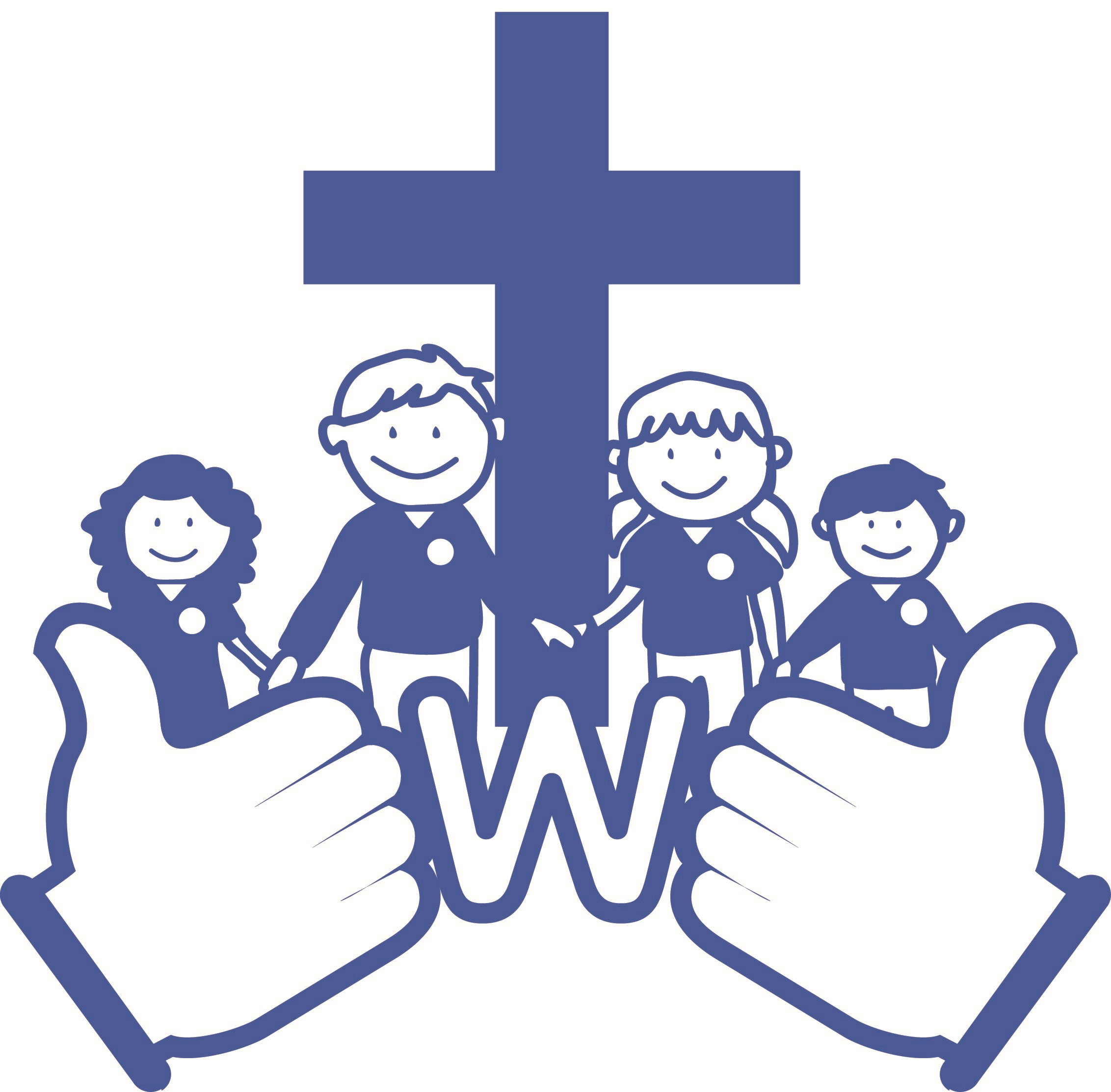 